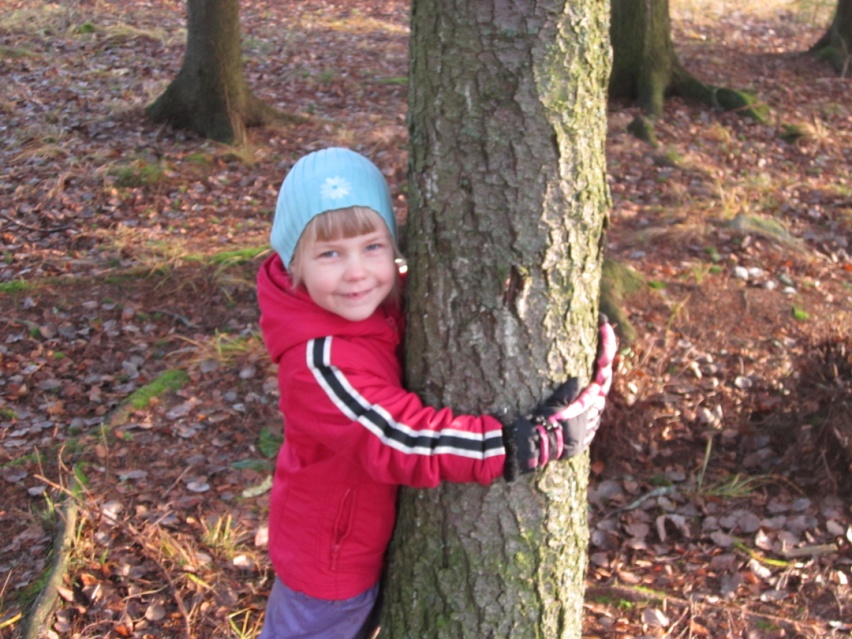 VARHAISKASVATUKSEN LIIKUNNAN SUOSITUKSET KÄYTÄNTÖÖN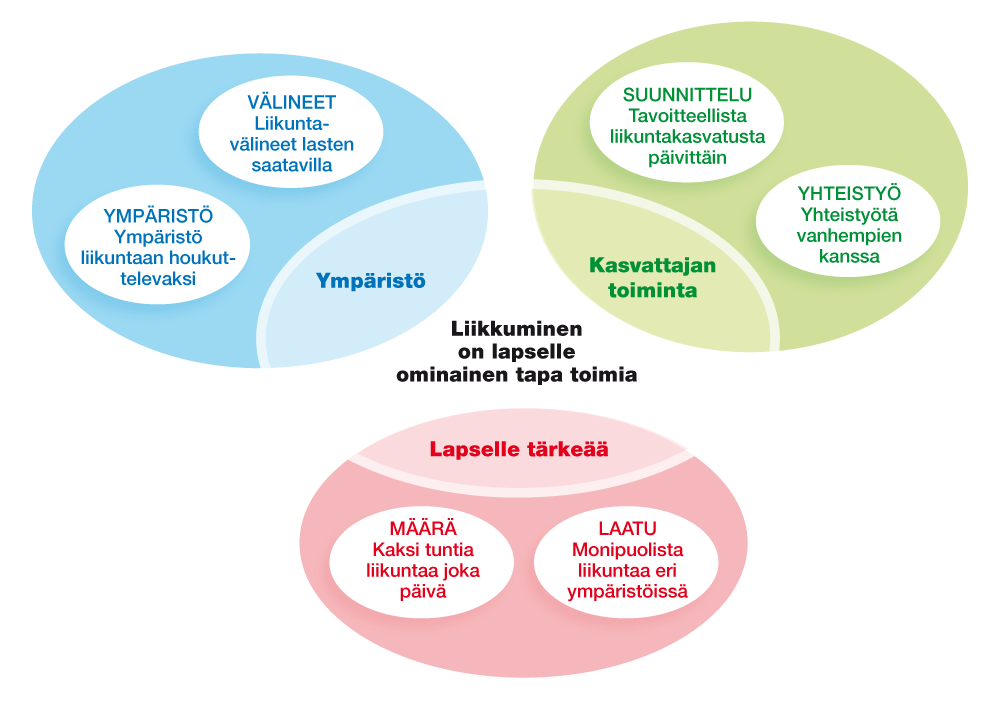 (Varhaiskasvatuksen liikunnan suositukset 2005)MÄÄRÄ: Kaksi tuntia liikuntaa joka päivä. Päivittäinen ulkoilu.Pihaleikit osaksi ohjattua ja omaehtoista liikkumista.Siirtymä- ja odottelutilanteisiin liikunnallisia tehtäviä.Metsäretket säännöllisesti ympäri vuoden.Asenne liikkumiseen myönteinen, kannustetaan omaehtoiseen liikkumiseen.Tilat aktiiviseen käyttöön: yhdessä lasten kanssa järjestetään tila, aikuisen valvonta toiminnan aikana. LAATU: Monipuolista liikuntaa eri ympäristöissä. Motoristen perustaitojen monipuolista harjoittelua (ks. Taulukko 1).Liikkumista eri ympäristöissä ja erilaisilla alustoilla: kenttä ja piha, metsä ja maasto, pieni sisätila, sali, lumi ja jää. Mitä MÄÄRÄ ja LAATU –suositukset tarkoittavat meidän yksikössä?
________________________________________________________________________________________________________________________________________________________________________________________________________________________________________________________________________________________________________________________________________________________________________________________________________________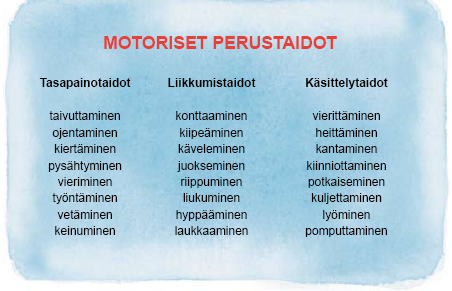 Taulukko 1: Motoriset perustaidot.SUUNNITTELU JA TOTEUTUS: Tavoitteellista liikuntakasvatusta päivittäin.Liikunnan vuosisuunnitelma tukee tavoitteellisen liikuntakasvatuksen toteutumista.Joka kuukauden alussa tarkistetaan ko. kuukaudelle asetetut tavoitteet ja muokataan ympäristöä niiden mukaisesti.Uudet työntekijät perehdytetään liikunnan vuosisuunnitelmaan.  Tehdään suunnitelma näkyväksi omassa ryhmässä ja kerrotaan siitä vanhemmille.Lasten ideoiden hyödyntäminen. https://webtimmi.turku.fi/login.doMitä SUUNNITTELU–suositus tarkoittaa meidän yksikössä?________________________________________________________________________________________________________________________________________________________________________________________________________________________________________________________________________________________________________________________________________________________________________________________________________________YMPÄRISTÖ: Ympäristö liikuntaan houkuttelevaksi.Sisätilat: käytävät, eteisaulat, sali, lepohuoneet, ryhmähuoneetUlkotilat: pihaLähiympäristö: metsä, leikkipuisto, pururataLähiliikuntapaikat: (ks. liite 1)luistelurata liikuntahalli ja -sali urheilukenttä luontopolku uimahalli (eskareiden uimaopetus)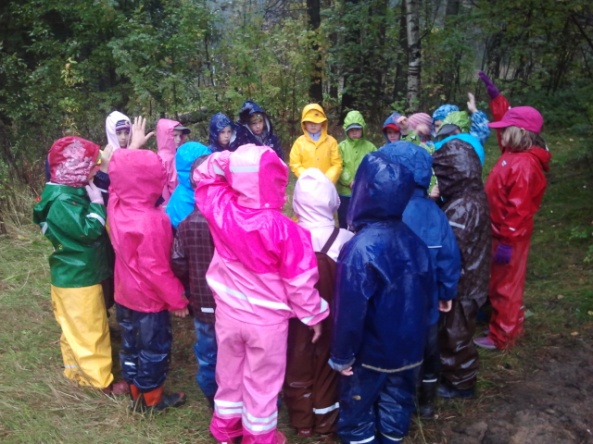 YMPÄRISTÖ –suositus tarkoittaa meidän yksikössä?________________________________________________________________________________________________________________________________________________________________________________________________________________________________________________________________________________________________________________________________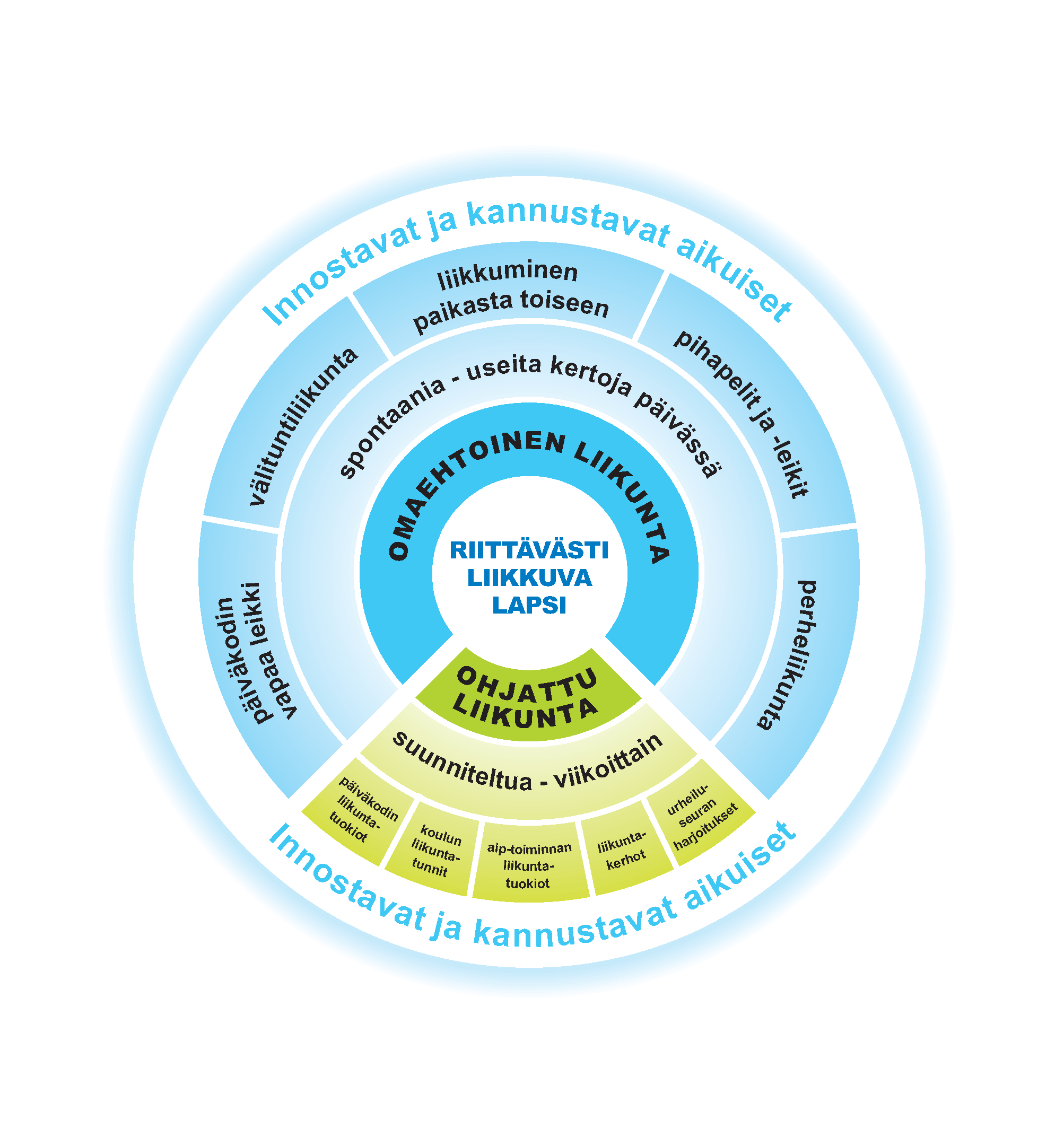 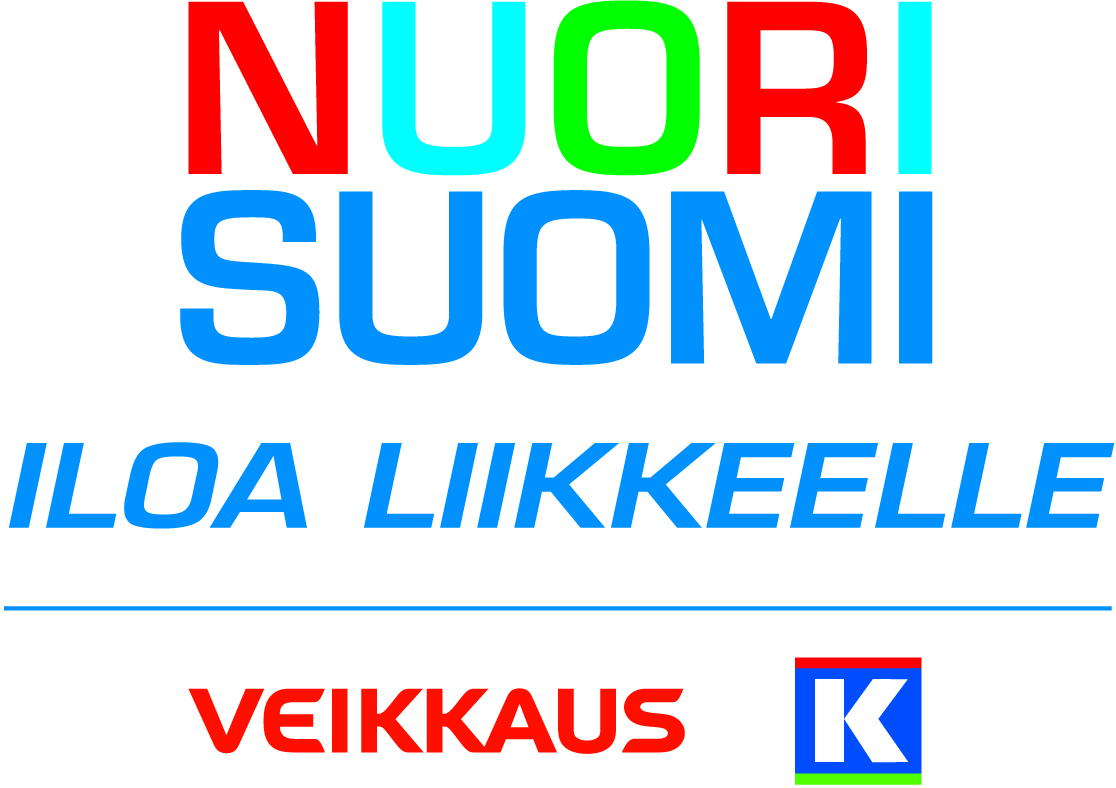 VÄLINEET: Liikuntavälineet lasten saatavilla.Liikuntavälineitä riittävästi (ks. liite 2).Tutustutaan liikuntavälineisiin ohjatutussa toiminnassa. Tämän jälkeen välineet saatavilla myös omaehtoisen toiminnan aikana.Vaihdetaan välineitä ryhmässä säännöllisesti vuodenaikojen mukaan (viikoittain).Ryhmissä kiertävät motoriikkasäkit.Askarrellaan yhdessä lasten kanssa liikuntavälineitä. 	Erilaisia telineitä kiipeilyyn ja tasapainoiluun.Mitä VÄLINEET –suositus tarkoittaa meidän yksikössä?________________________________________________________________________________________________________________________________________________________________________________________________________________________________________________________________________________________________________________________________			YHTEISTYÖ: Yhteistyötä vanhempien kanssa.Erilaiset kampanjat: Varpaat Vauhtiin, Pihaseikkailu, Miljoonii hypyi, Miljoonii minutei pallotellenYhteiset tapahtumat: perheliikuntatapahtumat, toiminnalliset luonnossa pidetyt vanhempainillat ja juhlat.Vinkkejä vanhemmille yhteiseen liikkumiseen: liikuntapassiliikuntasäkki: kiertää perheissä ja sisältää esim. 2 sanomalehtimailaa, 2 hernepussia, 2 sifonkihuivia, 2 häntäpalloa, 5 eläinkeilaa (maitopurkeista) ja vihko, johon voi kirjata ideoita ja kokemuksia muille perheille jaettavaksi.liikuntavinkki kuvana: ilmoitustaululle viikoittain vaihtuva liikuntavinkki, esim. haravointi, pyöräily, sienestys, pulkkamäki ym.Välitetään vanhemmille tietoa alueen liikuntamahdollisuuksista (esim. Liikunnan ihmemaa).Mitä YHTEISTYÖ VANHEMPIEN KANSSA–suositus tarkoittaa meidän yksikössä?________________________________________________________________________________________________________________________________________________________________________________________________________________________________________________________________________________________________________________________________________________________________________________________________________________LIIKUNTAKASVATUKSEN TAVOITTEET Lapsen liikkumisen kokonaistavoitteet varhaiskasvatuksessa: 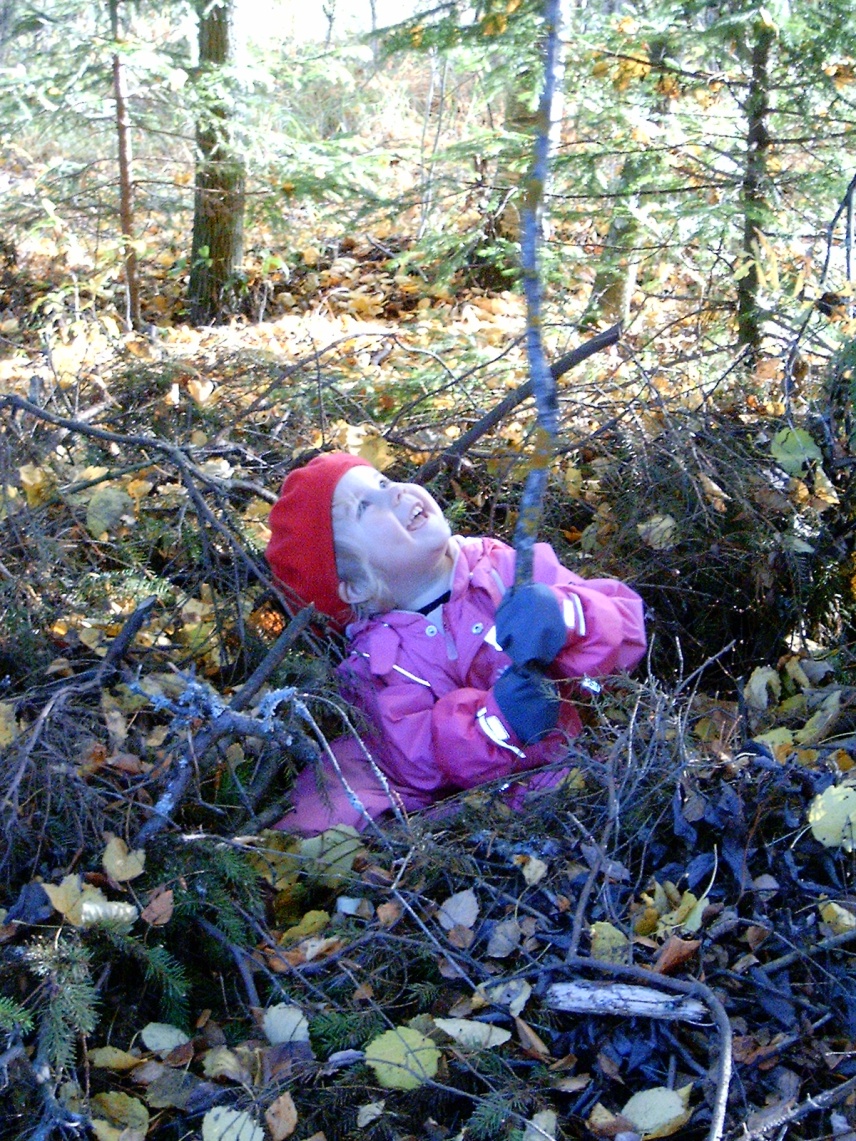 ELO- JA SYYSKUU”Ystäväni, tuttavani”Tavoite:Harjaantua oman kehon hahmottamisessa.Liikkumistaitojen havainnointi ja harjaantuminen.Tutustuminen ryhmään ja lähiympäristöön.Sisältö:kehon osien ja rajojen tunnistaminen keho liikkeessä eri tavoin tutustumisleikitsuunnistus pihaleikit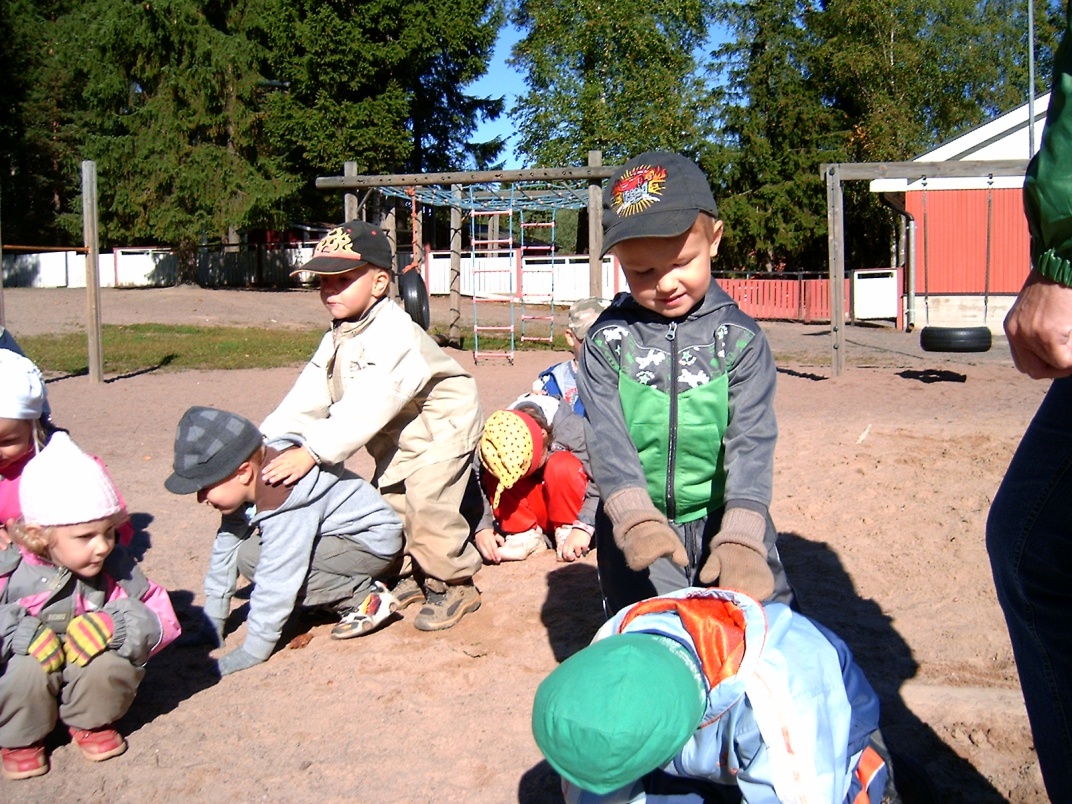 Vinkkejä omaehtoisen liikunnan lisäämiseksi:	Pihaleikit jatkuvat omaehtoisessa toiminnassa.Noppa, jossa on eri kehon osien tai eläinten kuvia. Valjaat hevosleikkeihin.LOKA- JA MARRASKUU”Välineviidakko”Tavoite:Harjaantua monipuolisesti käsittelytaidoissa.Uusien käsitteiden omaksuminen.Sisältö:pallot, hernepussit, vanteet, huivit, häntäpallotmaitotölkkien keilaus ”pihatalkoot”värit, muodot, numerot, suunnat ja tasot oivaltamista – mitä tällä välineellä voit tehdä?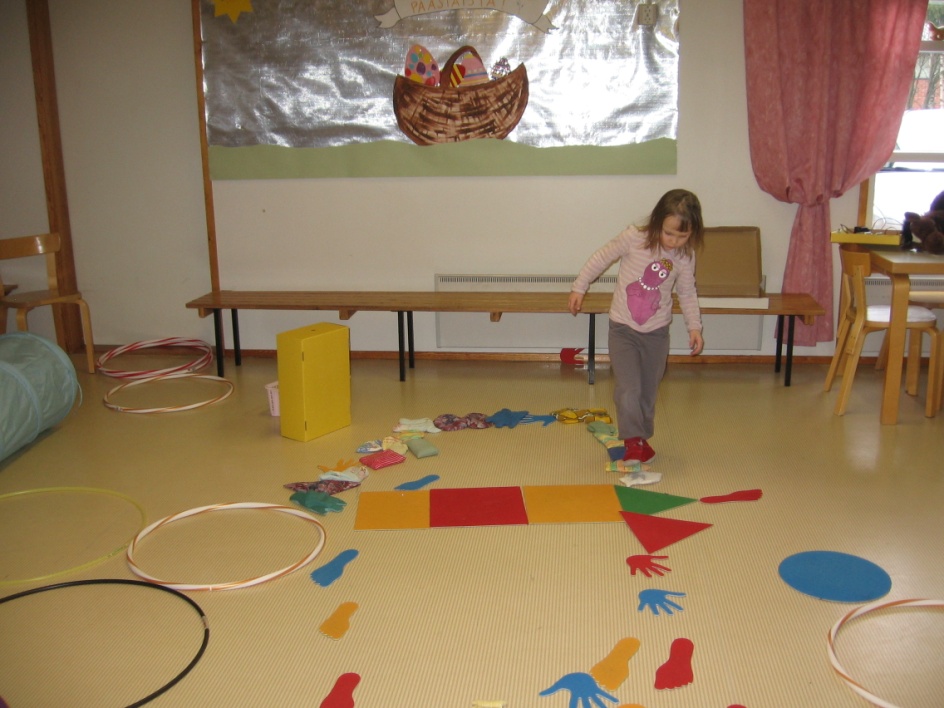 Vinkkejä omaehtoisen liikunnan lisäämiseksi:Välineet sitä myöden esille ryhmiin, kun niihin on tutustuttu.Lapset jatkavat puuhastelua pihassa esim. haravoiden, lehtiä keräten.Siirtymis- ja odottelutilanteissa häntäpallon heitto koriin tai radan pujottelu palloa potkien. JOULUKUU”Touhutaan tonttuillen”Tavoite:Oman kehon hallinnan lisääntyminen.Harjaantua yhdessä toimimisessa ja toisten huomioonottamisessa.Sisältö: tonttujumppapiiri- ja parileikitkehonhahmotusta tukevia harjoituksia 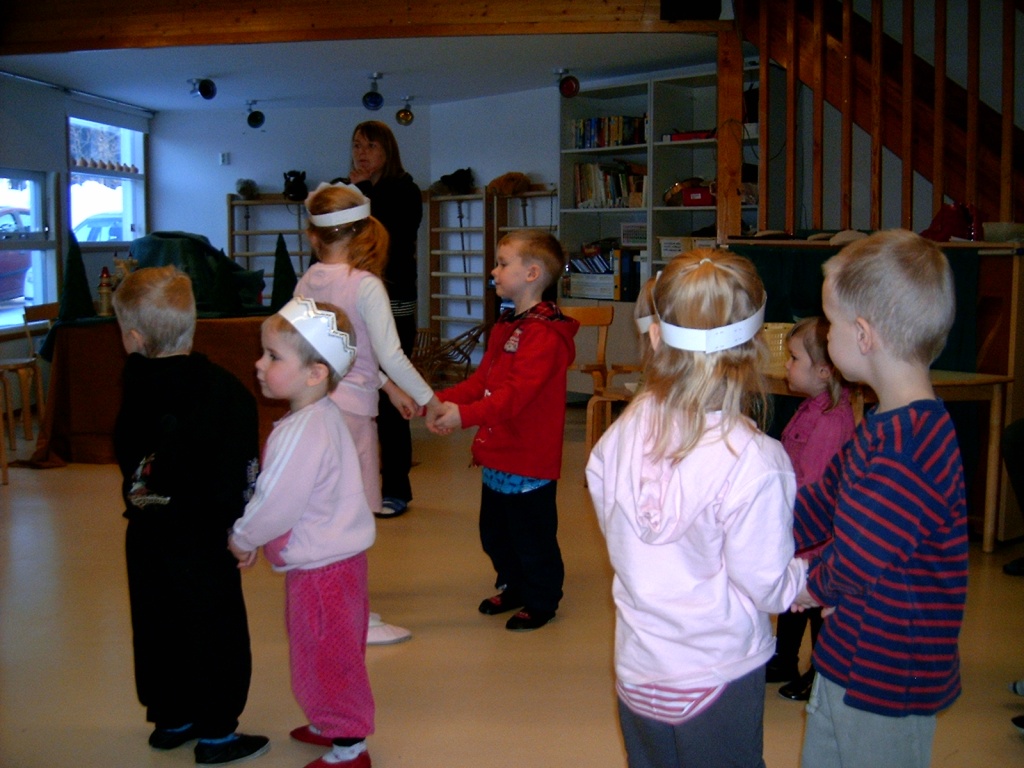 Vinkkejä omaehtoisen liikunnan lisäämiseksi:Musiikki soimaan.Kehokortit TAMMI- JA HELMIKUU”Talven ihmemaa”Tavoite:Tutustuminen talviliikuntamuotoihin.Tasapainotaitojen harjaantuminen monipuolisesti.Liikkumistaidot: liukuminen ja kiipeäminenSisältö:luistelu mäenlasku hiihtotasapainoradatperinneleikit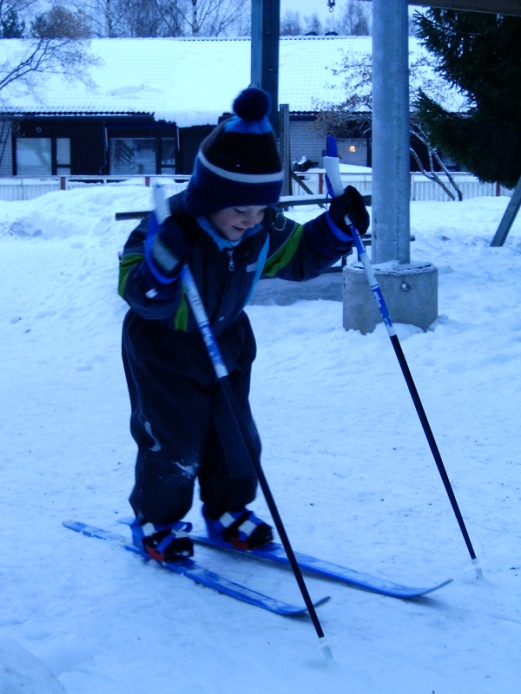 Vinkkejä omaehtoisen liikunnan lisäämiseksi:Sukset, pulkat ja kelkat esille vapaaseen käyttöön.Välineitä ryhmiin oman radan tekemistä varten.Tasapainolaudat odottelutilanteissa.MAALISKUU”Voimaillen ja nautiskellen”Tavoite:Oman kehon hahmotuksen ja hallinnan lisääntyminen.Tasapainotaitojen harjaantuminen.Sisältö: 					erilaiset rentoutumisharjoituksettanssi kuperkeikka- ja kierimisharjoitukset hallittua voimailua, keho ja voima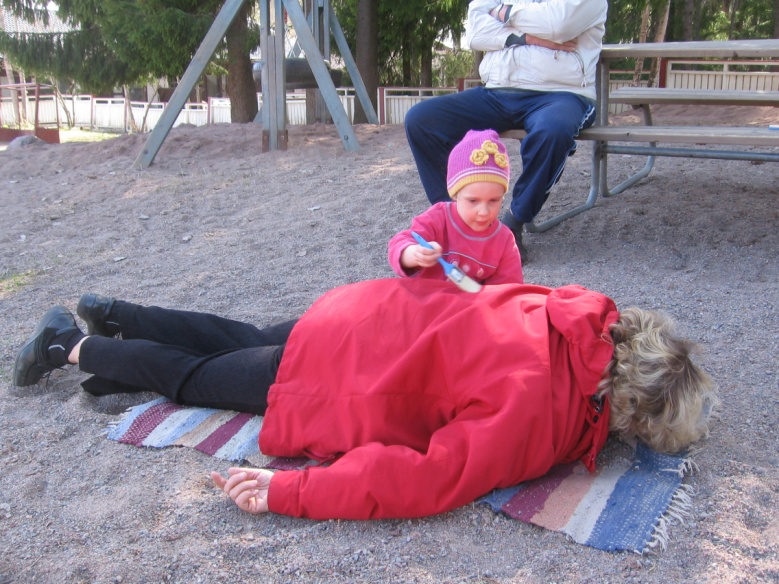 Vinkkejä omaehtoisen liikunnan lisäämiseksi:Patjoja ja tyynyjä lattialle. Rauhoitetaan tila esim. verhoilla.Annetaan mahdollisuus ryhmissä jatkaa lasta kiinnostavia leikkejä.Kuperkeikkaan säännöt, missä ja koska saa tehdä. Aikuinen vierellä.HUHTIKUU”Hyvä me!”Tavoite:Käsittelytaidot: heittäminen, kiinniottaminen, vierittäminen ja lyöminen. Yksinkertaisten peli- ja leikkisääntöjen omaksuminen.Sisältö:välineiden monipuolinen käyttökiinniottamisen harjoittelua (erilaiset pallot)kärpäslätkät ja paistinlastatsähly tennis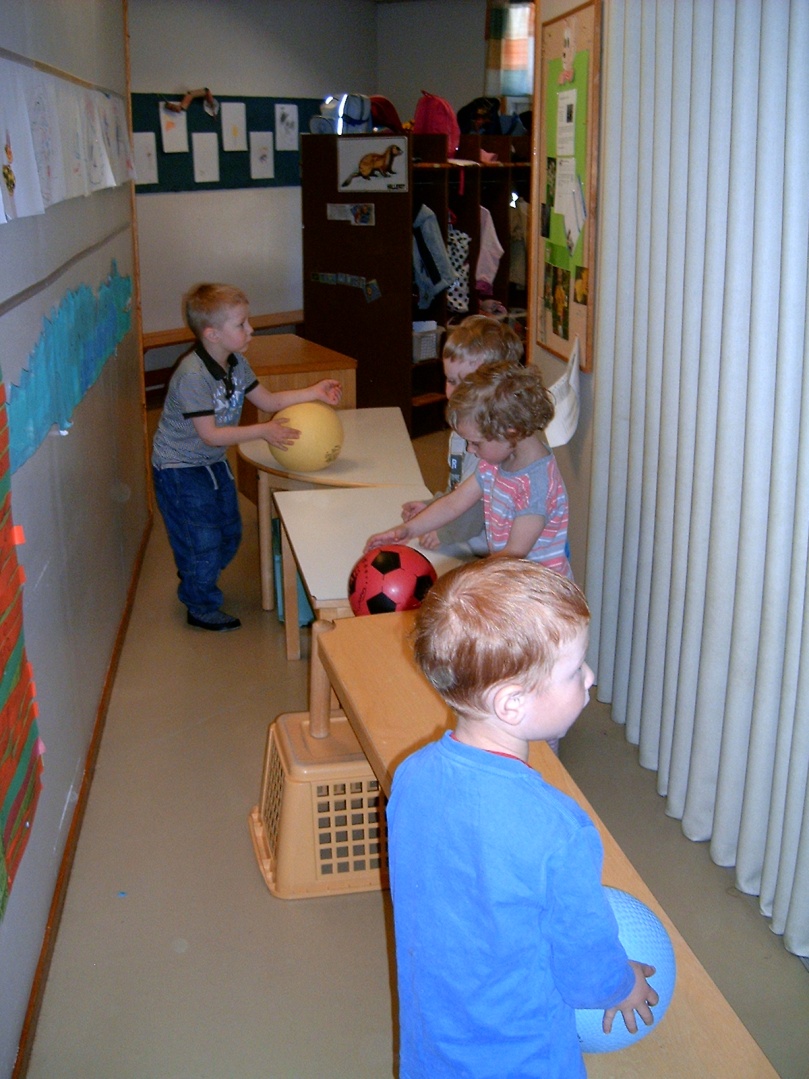 Vinkkejä omaehtoisen liikunnan lisäämiseksi:Tilaa pelata sisälläkin pienryhmissä.Sanomalehtimailat sekä ilmapallot käyttöön.Jalkapallon pelaaminen omaehtoisessa toiminnassa.TOUKOKUU”Kesän kynnyksellä”Tavoite:Käsittelytaidot: potkaiseminen, kuljettaminen ja pomputtaminenLiikkumistaidot: hyppääminen, käveleminen ja juokseminenKäsittely- ja liikkumistaitojen yhdistäminenSisältö:yleisurheilupyöräilyliikunta- ja laululeikitpallopelit erilaiset hyppäämistehtävät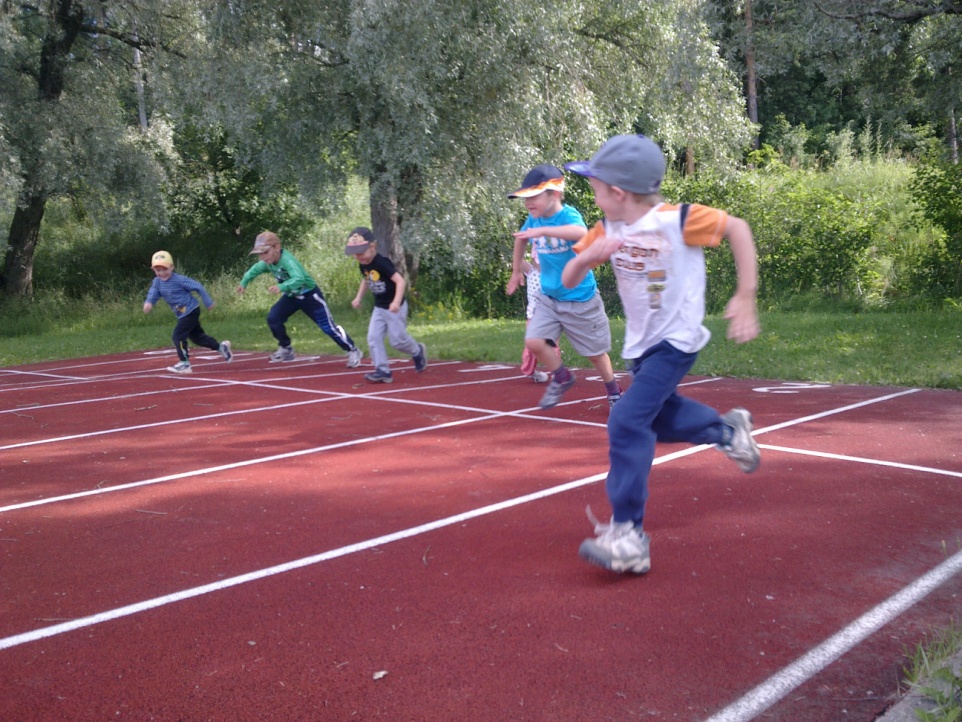 Vinkkejä omaehtoisen liikunnan lisäämiseksi:Hyppynarut ja twistnauhat esille.Hyppytehtävät pihalle (kuvakortit). Kiinnitetään aakkoset kontaktimuovilla lattiaan. Hypätään oma nimi. Hyppäämällä kosketetaan häntäpalloa ovenkarmissa siirtymätilanteiden yhteydessä. KESÄ- JA HEINÄKUU”Riemumielellä”Tavoite:Liikunnan riemun kokeminen.Harjaantua keinumisessa ja riippumisessa.Sisältö:vesileikittutut pihaleikitvauhdinotto keinussa ja keinumisleikitrohkaistuminenkestävyysVinkkejä omaehtoisen liikunnan lisäämiseksi:Ollaan paljon ulkona.Omat vesilelut mukaan.Erilaisia materiaaleja, esim. kankaita ja pahvilaatikoita majan rakenteluun.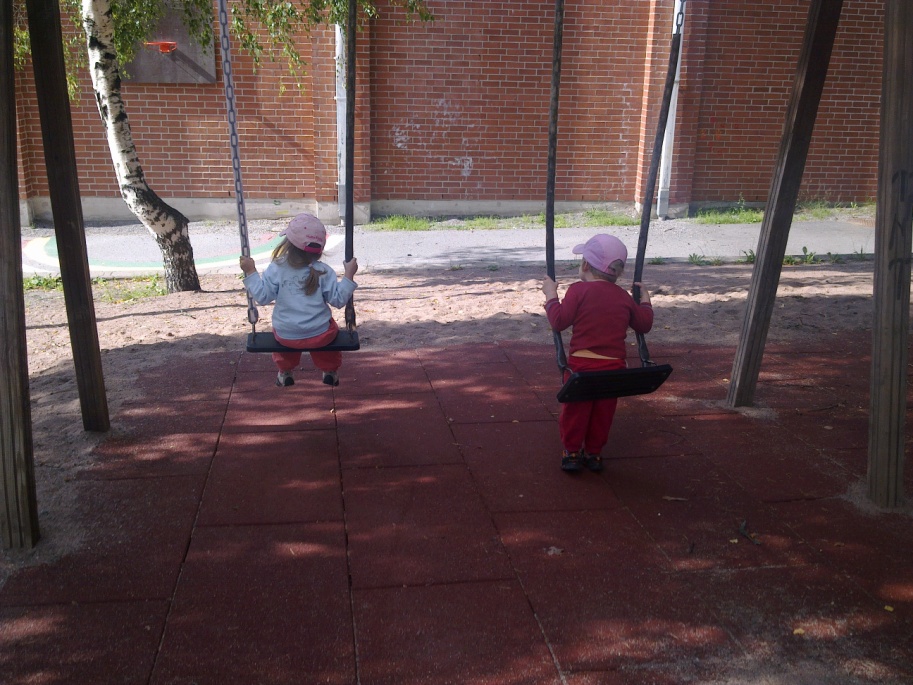 Työryhmä: Tuire Goman, Moision päivähoitoyksikköMerja Arvola, Suotorpankujan päivähoitoyksikköJenni Rissanen, Suotorpankujan päivähoitoyksikköJaana Mäki, Arkeologinkadun päivähoitoyksikköTiina Lepistö, Seuravuoren päivähoitoyksikköHeli Orusmaa, Moision päivähoitoyksikköPauliina Albrecht, Lounais-Suomen Liikunta ja UrheiluKatri Arnivaara, Turun liikuntapalvelukeskusLIITE 2Suositeltavaa liikuntavälineistöä 0-3-vuotiailleSisätiloissa:erikokoisia- ja painoisia sekä erilaisista materiaaleista valmistettuja pallojahernepussejapäällä istuttavia mopoja ja autojatrampoliini (esim. halkaisija n. 1-2m)patjojavoimistelupenkkejärenkaatleikkivarjo (halkaisija n. 4m)mailojaUlkona:vedettäviä ja työnnettäviä välineitä kesä- ja talvileikkeihinpäällä istuttavia välineitä, autoja ja mopojaeri materiaaleista tehtyjä eri kokoisia pallojaSuositeltavaa liikuntavälineistöä 3-6-vuotiailleSisätiloissa:kaikki välineet, jotka mainitaan 0-3-vuotiaillavanteitahyppynarujahuivejasählymailojapingis- ja tennismailan tyyppisiä lyhytvartisia mailojatasapainoa kehittäviä välineitäilmapallojaliikuntamusiikkiaUlkona:kaikki välineet, jotka mainitaan 0-3-vuotiaillaerilaisia mailojakoripallokorivanteitahyppynaruja, twist-kuminauhojapyöriäpotkulautojapihakartta ja kuvia kuvasuunnistukseenlisäksi voi hyödyntää esim. vanhoja autonrenkaita ja tasapainolautojaLiikuntatuokioilla voi hyödyntää myös itse tehtyjä liikuntavälineitä:häntäpallojasanomalehtiä kepeiksi ja mailoiksilakanoitakangassuikaleitapahvilaatikoitamaito- ja mehupurkkejatyynyjätalous- ja wc-paperirulliahöyheniäLähde: Varhaiskasvatuksen liikunnan suositukset. Sosiaali- ja terveysministeriö, Opetusministeriö, Nuori Suomi ry